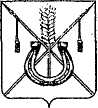 АДМИНИСТРАЦИЯ КОРЕНОВСКОГО ГОРОДСКОГО ПОСЕЛЕНИЯ КОРЕНОВСКОГО РАЙОНАПОСТАНОВЛЕНИЕот _____________		                                                    №  _________г. КореновскОб утверждении Порядкадеятельности общественных кладбищ на территорииКореновского городского поселения Кореновского районаВ соответствии с Федеральным законом от 12 января 1996 года № 8-ФЗ «О погребении и похоронном деле», Федеральным законом от 6 октября 2003 года № 131-ФЗ «Об общих принципах организации местного самоуправления в Российской Федерации», Законом Краснодарского края от 4 февраля 2004 года № 666-КЗ «О погребении и похоронном деле в Краснодарском крае», Уставом Кореновского городского поселения Кореновского района администрация Кореновского городского поселения Кореновского района п о с т а н о в л я е т:1. Утвердить Порядок деятельности общественных кладбищ на территории Кореновского городского поселения Кореновского района (прилагается).3. Общему отделу администрации Кореновского городского поселения Кореновского района (Воротникова) официально обнародовать настоящее постановление и обеспечить его размещение на официальном сайте администрации Кореновского городского поселения Кореновского района в информационно-телекоммуникационной сети «Интернет».4. Контроль за выполнением настоящего постановления возложить на заместителя главы Кореновского городского поселения Кореновского района, начальника отдела по гражданской обороне и чрезвычайным ситуациям Ю.В.Малышко.5. Постановление вступает в силу после его официального обнародования.ГлаваКореновского городского поселения Кореновского района							                Е.Н. Пергун Порядокдеятельности общественных кладбищ на территорииКореновского городского поселения Кореновского района1. Общие положения1. Порядок деятельности общественных кладбищ на территории Кореновского городского поселения Кореновского района (далее - Порядок) разработан на основании Федерального закона от 06.10.2003 года № 131-ФЗ «Об общих принципах организации местного самоуправления в Российской Федерации», Федерального закона от 12.01.1996 года № 8-ФЗ «О погребении и похоронном деле», Закона Краснодарского края от 04.02.2004 года № 666-КЗ «О погребении и похоронном деле в Краснодарском крае», постановления Главного государственного санитарного врача Российской Федерации от 28.06.2011 года № 84 «Об утверждении СанПиН 2.1.2882-11 «Гигиенические требования к размещению, устройству и содержанию кладбищ, зданий и сооружений похоронного назначения», Рекомендаций о порядке похорон и содержании кладбищ в Российской Федерации МДК 11-01.2002 (рекомендованы протоколом НТС Госстроя РФ от 25 декабря 2001 года № 01-НС-22/1) и определяет основные требования к обустройству мест погребения и устройству мест захоронения, предоставлению мест для погребения (подзахоронения), содержанию мест захоронения и надмогильных сооружений, посещению общественных кладбищ (далее - кладбища).2. Общественные кладбища, расположенные на территории Кореновского городского поселения Кореновского района, предназначены для погребения умерших с учетом их волеизъявления либо по решению специализированной службы по вопросам похоронного дела.Общественные кладбища находятся в ведении администрации Кореновского городского поселения Кореновского района.3. Под погребением на общественных кладбищах, расположенных на территории Кореновского городского поселения Кореновского района, понимаются обрядовые действия по захоронению тела (останков) человека после его смерти в соответствии с обычаями и традициями, не противоречащими санитарным и иным требованиям.Погребение на территории Кореновского городского поселения Кореновского района осуществляется путем предания тела (останков) умершего земле (захоронение в могилу), а также путем предания земле урны с прахом.4. Уполномоченным исполнительным органом в сфере погребения и похоронного дела на территории Кореновского городского поселения Кореновского района является отдел жилищно-коммунального хозяйства, благоустройства и транспорта администрации Кореновского городского поселения Кореновского района. II. Порядок оформления захоронения (подзахороения)5. Оформление заказа на захоронение тела умершего (погибшего) на свободное место кладбища производится специалистами специализированной службы по вопросам похоронного дела.6. Действия по достойному отношению к телу (останкам) умершего (погибшего) должны осуществляться в полном соответствии с волеизъявлением умершего (погибшего), если не возникли обстоятельства, при которых исполнение волеизъявления умершего (погибшего) невозможно, или если иное не установлено федеральным законодательством.7. В случае отсутствия волеизъявления умершего (погибшего) разрешение на осуществление действий по погребению, имеют право давать супруг, близкие родственники (дети, родители, усыновленные, усыновители, родные братья и родные сестры, внуки, дедушка, бабушка), иные родственники либо законный представитель умершего (погибшего), а при отсутствии таковых - иные лица, взявшие на себя обязанность осуществить погребение умершего (погибшего).8. Лицо, ответственное за погребение, обращается в специализированную службу по вопросам похоронного дела с заявлением о предоставлении места для захоронения по форме согласно приложению № 1 к настоящему Порядку.К заявлению прилагаются следующие документы:1) свидетельства о его смерти, выданного органами ЗАГС, или медицинского свидетельства о смерти при предъявлении лицом, взявшим на себя обязанность осуществить погребение;2) паспорта или иного документа, удостоверяющего личность лица, взявшего на себя обязанность осуществить погребение. 9. Захоронение урн с прахом производится на основании заявления по форме согласно приложению № 1 к настоящему Порядку.К заявлению прилагаются следующие документы:1) свидетельства о смерти, выданного органами ЗАГС;2) справки о кремации;3) паспорта или иного документа, удостоверяющего личность лица, взявшего на себя обязанность осуществить погребение.Заявление может быть подано в произвольной форме.10. При оформлении заказа на захоронение, по согласованию с лицом, взявшим на себя обязанность осуществить погребение, устанавливается время захоронения, которое должно быть указано в соответствующих документах.11. Оформление документов на повторное захоронение и на захоронение рядом (подзахоронение) производится на основании письменного согласия лица, на имя которого зарегистрирована могила, и письменного разрешения специализированной службы по вопросам похоронного дела по форме согласно приложению № 2 к настоящему Порядку.12. Подзахоронение умершего к ранее захороненному производится специализированной службой по вопросам похоронного дела с согласованного с управлением Роспотребнадзором по Краснодарскому краю разрешения, выданного администрацией Кореновского городского поселения Кореновского района.Использование могилы для повторного захоронения допускается не ранее чем через 20 лет с момента последнего захоронения.В случае перезахоронения останков умершего могила должна быть продезинфицирована дезинфекционными средствами, разрешенными к применению в Российской Федерации, засыпана и спланирована.13. Предоставление мест для погребения производится последовательно в соответствии с установленной планировкой кладбища и действующей нумерацией могил.III. Порядок захоронения и требования к обустройству мест погребения  14. Территория кладбища независимо от способа захоронений на нем должна соответствовать требованиям, установленным постановлением Главного государственного санитарного врача Российской Федерации от 28.06.2011 года № 84 «Об утверждении СанПиН 2.1.2882-11 «Гигиенические требования к размещению, устройству и содержанию кладбищ, зданий и сооружений похоронного назначения».15. Территории мест погребения разделяются дорогами на участки (кварталы). По углам участков (кварталов) устанавливаются указатели их номеров.У главного входа на кладбище устанавливается стенд с названием кладбища, годом основания, режимом работы, планом кладбища. На плане кладбища обозначаются основные зоны кладбища, здания и сооружения, участки (кварталы) захоронений и их нумерация.16. В зоне захоронения общественных кладбищ предусматриваются обособленные земельные участки (зоны) одиночных, родственных, семейных (родовых), почетных захоронений.17. Одиночные захоронения - места захоронения, предоставляемые бесплатно на территории общественных кладбищ для погребения одиноких граждан, граждан, при захоронении которых лицо, взявшее на себя обязанность осуществить погребение, не заявило о создании родственного или семейного захоронения, а также граждан, личность которых не установлена органами внутренних дел, или не имеющих супруга, близких родственников, или иных родственников либо законного представителя или при невозможности ими осуществить погребение.Размер предоставляемого участка земли на территории кладбища для одиночного захоронения составляет 5 кв.м (2 х 2,5 м). 18. Родственные захоронения - места захоронения, предоставляемые бесплатно на территории общественных кладбищ для погребения умершего таким образом, чтобы гарантировать погребение на этом же месте захоронения супруга или близкого родственника умершего (погибшего).Места родственных захоронений предоставляются непосредственно при погребении умершего, то есть в день обращения в специализированную службу по вопросам похоронного дела или в уполномоченный исполнительный орган в сфере погребения и похоронного дела на основании заявления лица обратившегося.Размер предоставляемого участка земли на территории кладбища для родственного захоронения составляет 7,5 кв.м (3 х 2,5).При предоставлении места родственного захоронения выдается свидетельство о регистрации родственного захоронения по форме согласно приложению № 3 к настоящему Порядку. Лицу, на которое зарегистрировано родственное захоронение, предоставляется право быть в дальнейшем погребенным на данном месте захоронения, а также разрешается производить погребение на месте захоронения супруга и близких родственников умершего.При подзахоронении на месте родственного захоронения в специализированную службу по вопросам похоронного дела представляются:1) заявление лица, взявшего на себя обязанность осуществить погребение путем подзахоронения на месте родственного захоронения, в произвольной форме;2) свидетельство о регистрации родственного захоронения;3) письменное согласие лица, на которое зарегистрировано родственное захоронение (в случаях, если лицо, взявшее на себя обязанность осуществить погребение, не является лицом, на которое зарегистрировано данное родственное захоронение);4) паспорт или иной документ, удостоверяющий личность лица, взявшего на себя обязанность осуществить погребение путем подзахоронения на месте родственного захоронения;5) медицинское свидетельство о смерти умершего (погибшего), тело которого подлежит подзахоронению в родственную могилу, или свидетельство о смерти умершего (погибшего), выданное органами ЗАГС.19. Семейные (родовые) захоронения - места захоронения, предоставляемые на общественных кладбищах для погребения трех и более умерших родственников.Места для создания семейных (родовых) захоронений предоставляются как непосредственно при погребении умершего, так и под будущие захоронения.Размер предоставляемого участка земли на территории кладбища для родственного захоронения составляет 17,5 кв.м.Места для создания семейных (родовых) захоронений предоставляются на территории общественного кладбища, включенного в Перечень кладбищ, на территории которых предоставляются места для создания семейных (родовых) захоронений, утвержденный администрацией Кореновского городского поселения Кореновского района.Участки земли на общественных кладбищах для создания семейных (родовых) захоронений предоставляются гражданам Российской Федерации.Для решения вопроса о предоставлении места для создания семейного (родового) захоронения в специализированную службу по вопросам похоронного дела предоставляются следующие документы:1) заявление о предоставлении места для создания семейного (родового) захоронения с указанием круга лиц, которых предполагается похоронить (перезахоронить) на месте семейного (родового) захоронения;2) копия паспорта или иного документа, удостоверяющего личность заявителя, с предъявлением подлинника для сверки.По письменному ходатайству лица, на которое зарегистрировано семейное (родовое) захоронение, на месте семейного (родового) захоронения могут быть погребены родственники, не указанные в заявлении о предоставлении места для создания семейного (родового) захоронения.Решение о предоставлении места для создания семейного (родового) захоронения или об отказе в его предоставлении принимается в срок, не превышающий 30 дней со дня получения заявления со всеми документами.При непосредственном осуществлении погребения умершего решение о предоставлении места для создания семейного (родового) захоронения или об отказе в его предоставлении принимается в день представления заявителем в уполномоченный исполнительный орган в сфере погребения и похоронного дела (не позднее одного дня до дня погребения) медицинского свидетельства о смерти или свидетельства о смерти, выдаваемого органами ЗАГС, а также документов, указанных в настоящем пункте. Уведомление о предоставлении места для создания семейного (родового) захоронения или уведомления об отказе в предоставлении места для создания семейного (родового) захоронения вручается или отправляется почтовым отправлением с уведомлением о его вручении заявителю в письменной форме в установленные сроки,За резервирование места семейного (родового) захоронения, превышающего размер бесплатно предоставляемого места родственного захоронения, взимается плата, величина которой устанавливается администрацией Кореновского городского поселения Кореновского района.Плата за резервирование места под будущие захоронения является единовременной и осуществляется в установленном порядке через кредитные организации в бюджет Кореновского городского поселения Кореновского района.На основании принятого решения о предоставлении места для создания семейного (родового) захоронения и платежного документа, подтверждающего факт внесения платы за резервирование места под будущие захоронения, место для создания семейного (родового) захоронения предоставляется в срок, не превышающий семи календарных дней, но не позднее одного дня до дня погребения при обращении в случае непосредственного осуществления погребения умершего.Одновременно с предоставлением места для создания семейного (родового) захоронения оформляется и вручается свидетельство о регистрации семейного (родового) захоронения лицу, на которое зарегистрировано данное место захоронения, по форме согласно приложению № 4 к настоящему Порядку.В свидетельстве о семейном (родовом) захоронении указываются наименование кладбища, на территории которого предоставлено место для создания семейного (родового) захоронения, размер семейного (родового) захоронения, место его расположения на кладбище (номера квартала, сектора, участка), фамилия, имя и отчество лица, на которое зарегистрировано семейное (родовое) захоронение.20. На территории общественных кладбищ в целях увековечения памяти умерших граждан, имеющих заслуги перед Российской Федерацией, Краснодарским краем, Кореновским городским поселением Кореновского района, могут быть предусмотрены обособленные земельные участки (зоны) почетных захоронений на основании постановления администрации Кореновского городского поселения Кореновского района.Почетные захоронения - места захоронения, которые предоставляются бесплатно при погребении умершего на основании постановления администрации Кореновского городского поселения Кореновского района по ходатайству лиц, указанных в абзаце первом статьи 7 Закона Краснодарского края от 04.02.2004 года № 666-КЗ «О погребении и похоронном деле в Краснодарском крае», или организаций с обоснованием и подтверждением заслуг умершего перед Российской Федерацией, Краснодарским краем, Кореновским городским поселением Кореновского района и при отсутствии противоречий с волеизъявлением умершего либо волеизъявлением его супруга, близких родственников, иных родственников или законного представителя умершего.Перечень лиц, погребение которых может быть осуществлено на местах почетных захоронений, определяется постановлением администрации Кореновского городского поселения Кореновского района.Размер места почетного захоронения на территории общественного кладбища составляет 6 кв.м.На местах почетных захоронений подзахоронение не допускается.При предоставлении места почетного захоронения выдается свидетельство о регистрации почетного захоронения в порядке, определяемом администрацией Кореновского городского поселения Кореновского района.21. Участки захоронений различных видов должны размещаться обособленно друг от друга.22. Каждое захоронение регистрируется специалистом специализированной службы по вопросам похоронного дела в журнале установленной формы. 23. Самовольное захоронение в неотведенных для этого местах не допускается.24. Свидетельство о смерти возвращается родственнику или лицу, ответственному за могилу, с пометкой, на котором указано место и дата захоронения. На повторных свидетельствах о смерти и копиях пометки не ставятся.25. В границах отведенного земельного участка под место захоронения допускается установка надмогильных сооружений (надгробий) и оград.Устанавливаемые надмогильные сооружения (надгробия), ограды, навесы, столы, лавочки и иные конструкции не должны иметь частей, выступающих за границы места захоронения или нависающих над соседними.Установку надмогильного сооружения (памятника) рекомендуется производить не ранее чем через год после захоронения.26. Высота устанавливаемых надмогильных сооружений (надгробий) на общественных кладбищах не должна превышать 1,5 м., а высота ограды- не должна превышать 40 см.27. Установка надмогильного сооружения (надгробия) регистрируется специалистом специализированной службы по вопросам похоронного дела в книге регистрации надмогильных сооружений при предъявлении паспорта или иного документа, удостоверяющего личность, свидетельства о регистрации захоронения (при наличии). Форма книги регистрации надмогильных сооружений (надгробий) и порядок ее ведения утверждаются администрацией Кореновского городского поселения Кореновского района.    	28. Книги регистрации надмогильных сооружений (надгробий) являются документами строгой отчетности, относятся к делам с постоянным сроком хранения и передаются на постоянное хранение в архивный отдел администрации муниципального образования Кореновский район.29. Монтаж, демонтаж и замена надмогильных сооружений (надгробий) осуществляются на основании письменного уведомления специализированной службы по вопросам похоронного дела при предъявлении лицом, на которое зарегистрировано место захоронения (или по его письменному поручению иным лицом), паспорта или иного документа, удостоверяющего личность, свидетельства о регистрации захоронения, а также после прохождения инструктажа о мерах безопасности при проведении вышеуказанных работ и ознакомления с настоящим Порядком в специализированной службе по вопросам похоронного дела.Контроль за монтажом, демонтажом, ремонтом, заменой надмогильных сооружений (надгробий) и фотофиксацию места захоронения до и после проведения работ (при необходимости) осуществляет специализированная служба по вопросам похоронного дела.30. Установленное надмогильное сооружение (надгробие) лицом, на которое зарегистрировано место захоронения, является его собственностью. На надмогильном сооружении (надгробии) должны быть указаны фамилия, имя, отчество (при наличии), дата рождения и дата смерти захороненного лица.31. Срок использования надмогильных сооружений (надгробий) и оград не ограничивается, за исключением случаев признания объекта в установленном порядке ветхим, представляющим угрозу жизни и здоровью людей, сохранности соседних мест захоронения.	32. За разрушения (повреждения) надгробий, произошедших от времени, вследствие стихийного бедствия, в результате незаконных действий третьих лиц специализированная служба по вопросам похоронного дела и администрация Кореновского городского поселения Кореновского района ответственности не несет. IV. Содержание места захоронения и надмогильных сооружений33. Лицо, на которое зарегистрировано место захоронения, обязано:1) осуществлять уход за захоронением;2) следить за состоянием намогильных сооружений, ограды, содержать их в надлежащем порядке;3) своевременно производить поправку холмов, ремонт и окраску надмогильных сооружений, расчистку проходов между могилами;4) осуществлять вынос мусора в специально отведенные для этих целей места на кладбище.Со специализированной службой по вопросам похоронного дела возможно заключение возмездных договоров на оказание услуг по уходу за могилами и надмогильными сооружениями.34. При замене надмогильных сооружений (надгробий), оград и иных конструкций строительный мусор вывозится лицом, на которое зарегистрировано место захоронения, в день окончания ремонтно-строительных работ.35. В случае ненадлежащего содержания места захоронения специализированная служба уведомляет лицо, на которое зарегистрировано место захоронения, о необходимости благоустройства и восстановления места захоронения.36. Места захоронения, предоставленные для погребения в соответствии с законодательством Российской Федерации в сфере погребения и похоронного дела, не могут быть принудительно изъяты, в том числе при наличии на указанных местах захоронения неблагоустроенных (брошенных) могил. V. Правила посещения кладбищ37. Кладбища ежедневно открыты для посещений и погребений с апреля по октябрь с 08.00 до 20.00 и с ноября по март с 08.00 до 18.00.На территории кладбища посетители должны соблюдать общественный порядок и режим тишины.38. На территории кладбища запрещается:а) портить надмогильные сооружения, мемориальные доски, оборудование и засорять территорию;б) выгуливать собак, пасти домашних животных, ловить птиц, разводить костры, добывать песок, глину, резать дерн;в) находиться на территории кладбища после его закрытия;г) производить раскопку грунта, оставлять запасы строительных и других материалов;д) заниматься коммерческой деятельностью;е) ломать зеленые насаждения, рвать цветы;ж) производить вырубку (уничтожение), обрезку зеленых насаждений без соответствующего разрешения (порубочного билета), оформленного в соответствии с Законом Краснодарского края от 23.04.2013 № 2695-КЗ «Об охране зеленых насаждений в Краснодарском крае»;з) осуществлять работы по благоустройству могил и установку (замену) надмогильных сооружений в нарушение настоящего Порядка;и) осуществлять торговлю цветами, ритуальными принадлежностями и материалами по благоустройству могил вне торговых объектов;к) распивать спиртные напитки и находиться в нетрезвом состоянии;л) въезжать на территорию кладбища на автомобильном транспорте, за исключением инвалидов и престарелых граждан.39. Посетители кладбища имеют право:а) пользоваться инвентарем, выдаваемым администрацией кладбища для ухода за могилами;б) устанавливать памятники в соответствии с требованиями к оформлению участка захоронения;в) поручать работникам кладбища уход за могилой с оплатой по утвержденному прейскуранту;г) сажать цветы на могильном участке;д) сажать деревья в соответствии с проектом озеленения кладбища по согласованию с администрацией;е) беспрепятственно проезжать на территорию кладбища в случаях установки (замены) надмогильных сооружений (памятники, стелы, ограды и т.п.);ж) посетители - престарелые и инвалиды - могут пользоваться легковым транспортом для проезда по территории кладбища. VI. Движение транспортных средств по территории кладбища40. Въезд на территорию кладбища для посещения мест захоронения осуществляется на легковом автотранспорте в установленные часы работы кладбища.41. Катафальный транспорт имеет право беспрепятственного проезда на территорию кладбища на время проведения церемонии захоронения. Наличие разрешения подтверждается свидетельством о регистрации захоронения. 42. В случае подвоза надмогильных сооружений к местам их установки (замены) допускается проезд автотранспорта на территорию кладбища при выполнении условий, установленных пунктом 29 раздела III настоящего Порядка.43. Проезд грузового транспорта по территории кладбища массой свыше 3,5 тонны запрещен, за исключением специализированной уборочной техники. VII. Обязанности специализированной службы по вопросам похоронного дела24. Специализированная служба обеспечивает:своевременную подготовку могил, захоронение умерших (погибших);соблюдение установленной нормы предоставления места для захоронения и правил подготовки могил;осуществление контроля за монтажом, демонтажом, ремонтом, заменой надмогильных сооружений (надгробий);проведение инструктажа о мерах безопасности при проведении монтажа, демонтажа, ремонта, замены надмогильных сооружений (надгробий) и оград.Начальник отдела жилищно-коммунальногохозяйства, благоустройства и транспортаадминистрации Кореновскогогородского поселения Кореновского района 				        В.В. Аев 							ПРИЛОЖЕНИЕ № 1к Порядку деятельности общественных кладбищ на территории      Кореновского городского поселения                                Кореновского районаДиректору МУП Кореновского городского поселения «Ритуал»______________________________________от____________________________________(фамилия, имя, отчество (при наличии)______________________________________зарегистрированного(ой) по адресу :  ______________________________________тел.___________________________________Заявлениео предоставление места для захороненияПрошу Вас предоставить место на общественном кладбище, расположенном по адресу:_________________________________________________________________________________________________________________,для захоронения______________________________________________________( ФИО умершего(ей), родственную связь при наличии)____________________________________________________________________,умершего(ей) «____»________________20____г.Приложение:1)___________________________________________________________________2)___________________________________________________________________3)___________________________________________________________________4)___________________________________________________________________5)______________________________________________________________________________________                                                                __________________(дата)                                                                                                                         (подпись)Администрация кладбища: № участка ________, № ряда в участке________,                       № могилы в ряду ________.							ПРИЛОЖЕНИЕ № 2к Порядку деятельности                           общественных кладбищ на территории      Кореновского городского поселения                                Кореновского районаРазрешение №______на повторное захоронение и на захоронение рядом (подзахоронение)Дано _________________________________________________________,зарегистрированному(ой) по адресу:_______________________________________________________________________________________________,произвести повторное захоронение, захоронение рядом (подзахоронение)(нужное подчеркнуть)____________________________________________________________________ (фамилия, имя, отчество (при наличии)умершего(ей) «_____»_______________  _____________г., свидетельство о смерти серия __________ №___________от «_____»_________________г.на месте (семейного) родственного захоронения_____________________________________________________________________________________, (фамилия, имя, отчество (при наличии)умершего(ей) «_____»_______________  _____________г.,  на кладбище, расположенном по адресу____________________________________________________________________________________________участок _____, ряд ____, место _____,  ДиректорМУП Кореновскогогородского поселения «Ритуал»                                                          						ПРИЛОЖЕНИЕ № 3к Порядку деятельности                           общественных кладбищ на территории      Кореновского городского поселения                                Кореновского районаСВИДЕТЕЛЬСТВОО РЕГИСТРАЦИИ РОДСТВЕННОГО ЗАХОРОНЕНИЯКореновское городское поселение Кореновского районаКраснодарского краяНастоящее Свидетельство выдано гражданину (гражданке)________________ __________________________________________________________________  (фамилия, имя, отчество)о регистрации «______»____________________20______ года родственного захоронения_________________________________________________________ ____________________________________________________________________ (фамилия, имя, отчество, дата смерти)на ________________________________________________________________ __________________________________________________________________(наименование, адрес кладбища)Квартал №__________, сектор №_______________,  могила №_____________Уполномоченный исполнительный орган в сфере погребения и похоронного дела____________________________________________________________________________________________________________________________________(наименование (должность), фамилия, инициалы)Подпись:________________ м.п.«______»___________________20_____г. 							ПРИЛОЖЕНИЕ № 4к Порядку деятельности                           общественных кладбищ на территории      Кореновского городского поселения                                Кореновского районаСВИДЕТЕЛЬСТВОО РЕГИСТРАЦИИ СЕМЕЙНОГО (РОДОВОГО) ЗАХОРОНЕНИЯКореновское городское поселение Кореновского районаКраснодарского краяНастоящее Свидетельство выдано гражданину (гражданке)________________ __________________________________________________________________  (фамилия, имя, отчество)о регистрации «______»____________________20______ года семейного (родового) захоронения___________________________________________________________________________________________________________________ (фамилия, имя, отчество, дата смерти)на ________________________________________________________________ __________________________________________________________________(наименование, адрес кладбища)Квартал №__________, сектор №_______________,  могила №_____________Уполномоченный исполнительный орган в сфере погребения и похоронного дела____________________________________________________________________________________________________________________________________(наименование (должность), фамилия, инициалы)Подпись:________________ м.п.«______»___________________20_____г. ПРИЛОЖЕНИЕУТВЕРЖДЕНпостановлением администрацииКореновского городского поселенияКореновского районаот ____________ № _______